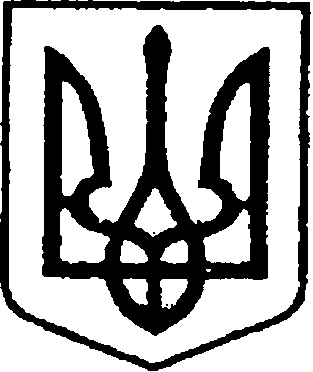 УкраїнаЧЕРНІГІВСЬКА ОБЛАСТЬ                             Н І Ж И Н С Ь К А    М І С Ь К А    Р А Д АВ И К О Н А В Ч И Й    К О М І Т Е ТР І Ш Е Н Н Явід    07   червня  2023 р.                     м. Ніжин		                 № 211Відповідно до статей 30, 51, 52, 53, 59, 73 Закону України «Про місцеве самоврядування в Україні», керуючись Регламентом виконавчого комітету Ніжинської міської ради Чернігівської області VIIІ скликання, затвердженого рішенням Ніжинської  міської ради від 24.12.2020р. №27-4/2020р., враховуючи лист комунального підприємства «Комунальний ринок» №75  від 30.05.2023р., з метою впорядкування торгівлі овочевою продукцією та фруктами на території  міста і недопущення розташування несанкціонованих місць торгівлі, виконавчий комітет міської ради вирішив:1. Комунальному підприємству «Комунальний ринок» (Кошовому В.І.):1.1. організувати сезонну торгівлю овочевою продукцією та фруктами  у період з 15 червня 2023 року по 01 листопада 2023 року на території асфальтованого майданчика за адресою: м. Ніжин, вул. Набережна Вороб’ївська, 1А;1.2. справляти внесок за таку торгівлю шляхом безготівкових розрахунків або готівкою через зареєстровані та опломбовані касові апарати.2. Суб'єктам господарювання, що здійснюють сезонну торгівлю овочевою продукцією та фруктами:2.1. сплачувати плату у розмірі, що відповідає визначеній комунальним підприємством «Комунальний ринок» ставці орендної плати за торгове місце по вул. Станіслава Прощенка, 5Б;2.2. забезпечити щоденне прибирання території після закінчення торгівлі.3. Всім учасникам сезонної торгівлі овочевою продукцією та фруктами дотримуватись вимог законодавства у сфері цивільного захисту.4. Відділу економіки та інвестиційної діяльності (начальник Гавриш Т.М.) забезпечити оприлюднення даного рішення на сайті Ніжинської міської ради.5. Контроль за виконанням даного рішення покласти на першого заступника міського голови з питань діяльності виконавчих органів ради Вовченка Ф.І. Про організацію сезонної торгівлі овочевою продукцією та фруктамиМіський головаОлександр КОДОЛА